             Português - Escrita- pen pal letters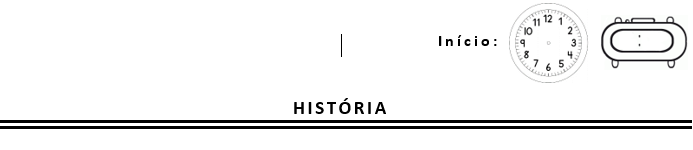 ... PARA O MUNDO INTEIRO LER.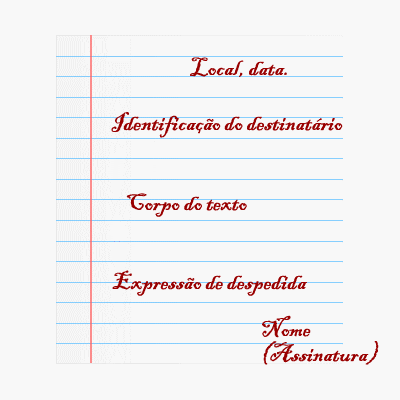 Escrever uma carta não é algo tão simples! É preciso pensar e organizar as ideias de uma maneira que o leitor entenda o que está escrito.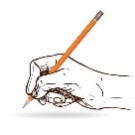 CORRIJA SUA CARTASua caligrafia está legível?Usou os sinais de pontuação?Usou letra maiúscula no início de cada frase?Escreveu os nomes próprios em letra maiúscula?Colocou local e data, no início da carta?Fez a saudação inicial e final?Leu para os colegas e professora o conteúdo da carta? Aceitou sugestões?Agora que você já corrigiu sua carta, passe-a a limpo.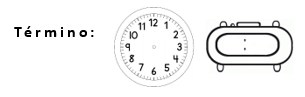 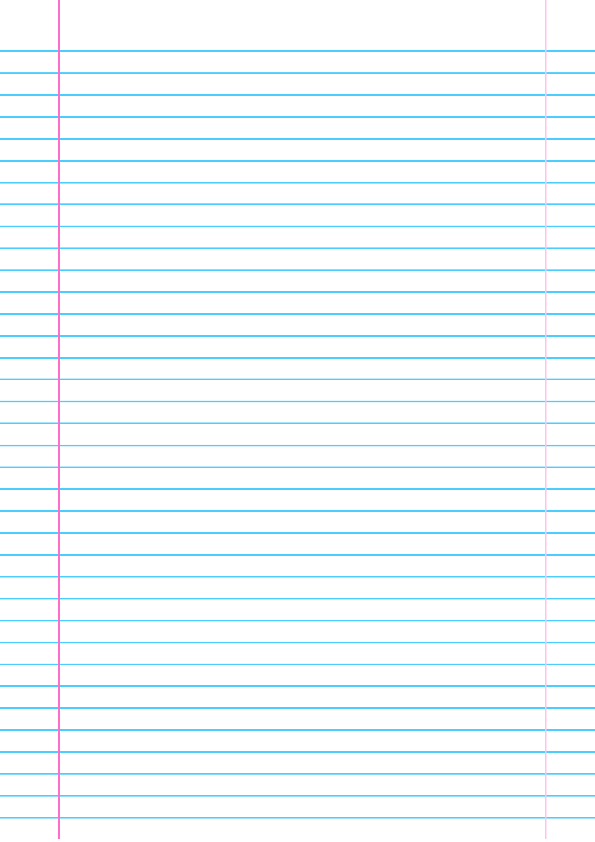 